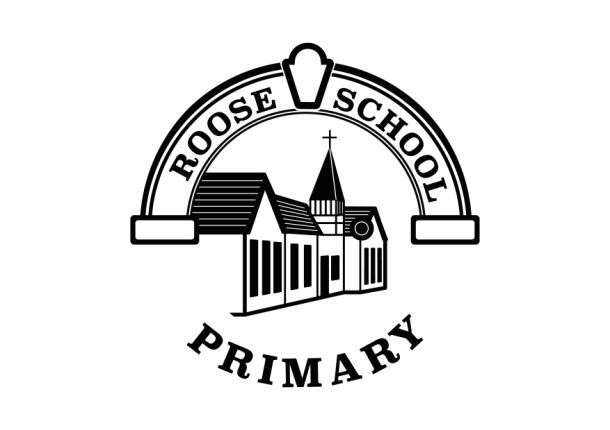 Roose Community Primary SchoolAccessibility Plan Created in collaboration with our legal expert Contents:Aims of the Accessibility Plan[New] The accessibility audit Planning duty 1: Curriculum Planning duty 2: Physical environment Planning duty 3: Information Aims of the Accessibility PlanThis plan outlines how Roose Community Primary School aims to increase access to education for pupils with disabilities in the three areas required by the planning duties in the Equality Act 2010 (i.e. the curriculum, physical environment and information). A person is regarded as having a disability under the Act where they have a physical or mental impairment that has a substantial and long-term adverse effect on their ability to carry out normal day-to-day activities. This plan aims to:Increase the extent to which pupils with disabilities can participate in the curriculum. Improve the physical environment of the school to enable pupils with disabilities to take better advantage of education, benefits, facilities and services provided. Improve the availability of accessible information to pupils with disabilities. The above aims will be delivered within a reasonable timeframe, and in ways which are determined after taking into account pupils’ disabilities and the views of parents and pupils. In the preparation of an accessibility strategy, the LA must have regard to the need to allocate adequate resources in the implementation of this strategy. The governing board also recognises its responsibilities towards employees with disabilities and will:Monitor recruitment procedures to ensure that individuals with disabilities are provided with equal opportunities. Provide appropriate support and provision for employees with disabilities to ensure that they can carry out their work effectively without barriers. Undertake reasonable adjustments to enable staff to access the workplace. The plan will be resourced, implemented, reviewed and revised in consultation with:Pupils’ parents. The headteacher and other relevant members of staff. Governors. External partners. This plan is reviewed every three years to take into account the changing needs of the school and its pupils. The plan is also reviewed where the school has undergone a refurbishment. The accessibility audit The governing board will undertake an annual Accessibility Audit. The audit will cover the following three areas:Access to the curriculum – the governing board will assess the extent to which pupils with disabilities can access the curriculum on an equal basis with their peers. Access to the physical environment – the governing board will assess the extent to which pupils with disabilities can access the physical environment on an equal basis with their peers. Access to information – the governing board will assess the extent to which pupils with disabilities can access information on an equal basis with their peers.When conducting the audit, the governing board will consider all kinds of disabilities and impairments, including, but not limited to, the following:Ambulatory disabilities – this includes pupils who use a wheelchair or mobility aid Dexterity disabilities – this includes those whose everyday manual handling of objects and fixtures may be impairedVisual disabilities – this includes those with visual impairments and sensitivities Auditory disabilities – this includes those with hearing impairments and sensitivities Comprehension – this includes hidden disabilities, such as autism and dyslexia The findings from the audit will be used to identify short-, medium- and long-term actions to address specific gaps and improve access. All actions will be carried out in a reasonable timeframe, and after taking into account pupils’ disabilities and the preferences of their parents. The actions that will be undertaken are detailed in the following sections of this document. Planning duty 1: Curriculum Planning duty 2: Physical environment Planning duty 3: Information Signed by:Signed by:Signed by:Signed by:J RedheadHeadteacherDate:1.7.21F ChatfieldChair of governorsDate:1.7.21Issue What Who WhenOutcomeReviewShort termStaff members need to assess each year whether the curriculum is accessible Audit of the curriculum Headteacher, teachers, SENCO September each yearManagement and teaching staff are aware of the accessibility gaps in the curriculum Summer each year and pass onto next teacherShort termCheck whether staff members have the skills to support pupils with SEND INSET provided to staff members Training for teachers on differentiating the curriculum Headteacher, external advisors, SENCOSummer each yearStaff members have the skills to support pupils with SEND Autumn each yearMedium termSchool trips do not take into account pupils with SEND Needs of pupils with SEND are incorporated into the planning processTeachers, SENCO September each yearPlanning of school trips takes into account pupils with SEND Summer each yearLong termPupils with SEND cannot access lessons Provide tablets and other adjustments for pupils with SEND Headteacher, ICT manager, SENCO Autumn each yearPupils with SEND can access lessons Summer each yearIssue What Who WhenOutcomeReviewShort termManagement does not know if the school’s physical environment is accessible Audit of physical environment SLTSeptember each yearSchool is aware of accessibility barriers to its physical environment and will make a plan to address themSeptember each yearMedium termLearning environment of pupils with visual impairments is not accessible Incorporation of appropriate colour schemesSencoSeptember each yearLearning environment is accessible to pupils with visual impairments September each yearMedium termToilets are not accessible Contact OT for advice and implement changesSencoSummer each year in prep for Sept.Access to toilets is increasedSept each yearLong termChildren with physical disabilities cannot access school buildings If necessary, construction work undertaken SLTSummer 2summer each yearSchool buildings are fully accessible Autumn each yearIssue What Who WhenOutcomeReviewShort termManagement staff do not know whether school information is accessible or not Audit of information and delivery proceduresSENCO, IT manager, HTSummer each yearSchool is aware of accessibility gaps to its information delivery procedures Summer each yearShort termSchool does not know how to make written information accessible Schools seeks advice from external advisorsSENCO Summer each yearSchool is aware of local services for converting written information into alternative formats Autumn each yearMedium termWritten information is not accessible to pupils with visual impairments Provide written information in alternative formats Incorporate appropriate colour schemes when refurbishing and install window blindsSENCO, ICT manager Summer each yearWritten information is fully accessible to children with visual impairments Autumn each yearLong termSchool website is not accessible to children with SENDAudit of website ICT managerSummer each yearWebsite is fully accessible Autumn each year